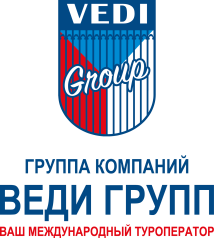 ООО «ВЕДИ ГРУПП УРАЛ»620075, Россия г. Екатеринбургул. Белинского 32+7 (343) 222 22 15info@vedigroup.ruЗаявление о предоставлении по соглашению сторон туристского продукта (в соответствии с Постановлением Правительства № 1073 от 20.07.2020 г.), потребительские свойства которого изменены.Я, ___________________, настоящим подтверждаю, что мной получено Уведомление с обязательством предоставить измененный туристский продукт.Настоящим я соглашаюсь с предоставлением по соглашению сторон туристского продукта (в соответствии с Постановлением Правительства № 1073 от 20.07.2020 г.), потребительские свойства которого изменены. С условием о доплате за изменённый туристский продукт согласен. Дата__________________    Подпись _____________ (___________________________________)                                                                                                       От __________________________________________               (ФИО туриста/ заказчика тура)Зарегистрированного по адресу: ______________________________________________________________Адрес для переписки: _______________________________________________________________________Тел.: ________________________________________E-mail:_______________________________________ 